  Agenda Thursday, August 20, 2015 Regular Board MeetingCall to OrderRoll CallApproval of the Minutes for July 24, 2015, Regular Board MeetingPublic Forum Docket:08-U-22:  Fraternal Order of Police/Metropolitan Police Department Labor Committee v. District of Columbia Metropolitan Police DepartmentUnfair Labor Practice Complaint.   Presenter – Colby Harmon 13-U-35:  Fraternal Order of Police/Metropolitan Police Department Labor Committee v. District of Columbia Board of Ethics and Government AccountabilityUnfair Labor Practice Complaint.  Presenter:  Lindsey Maxwell08-U-69, 09-U-01, 10-U-04, 10-U-05, 10-U-10, 10-U-28 and 10-U-29 Fraternal Order of Police/Metropolitan Police Department Labor Committee v. District of Columbia Metropolitan Police Department Unfair Labor Practice Complaint.   Presenter:  David McFadden09-U-48(R):  Fraternal Order of Police/Metropolitan Police Department Labor Committee v. District of Columbia Metropolitan Police Department:  Unfair Labor Practice Complaint.  Presenter:  Lindsey Maxwell15-N-01:  University of the District of Columbia and Service Employees International Union, Local 500 (Tabled from the Board meeting on 7/24/15)Negotiability Appeal.   Presenter:  Erica Balkum 15-A-05:  District of Columbia Public Schools v. Council of School Officers, Local 4 Arbitration Review Request.  Presenter:  David McFaddenProposed Rules – Final adoptionPresenter:  Erica BalkumAdministrative Dismissals15-U-35:  American Federation of Government Employees, Local 2741 v. District of Columbia Department of Parks and Recreation10-U-26:  Fraternal Order of Police/Metropolitan Police Department Labor Committee v. District of Columbia Metropolitan Police Department10-U-57:  Fraternal Order of Police/Metropolitan Police Department Labor Committee v. District of Columbia Metropolitan Police Department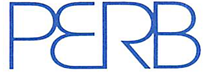 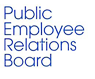 Government ofThe District of Columbia 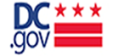 1100 4th Street S.w.Suite e630Washington, D.C. 20024 Business:  (202) 727-1822 Fax:  (202) 727-9116Email:  perb@dc.gov